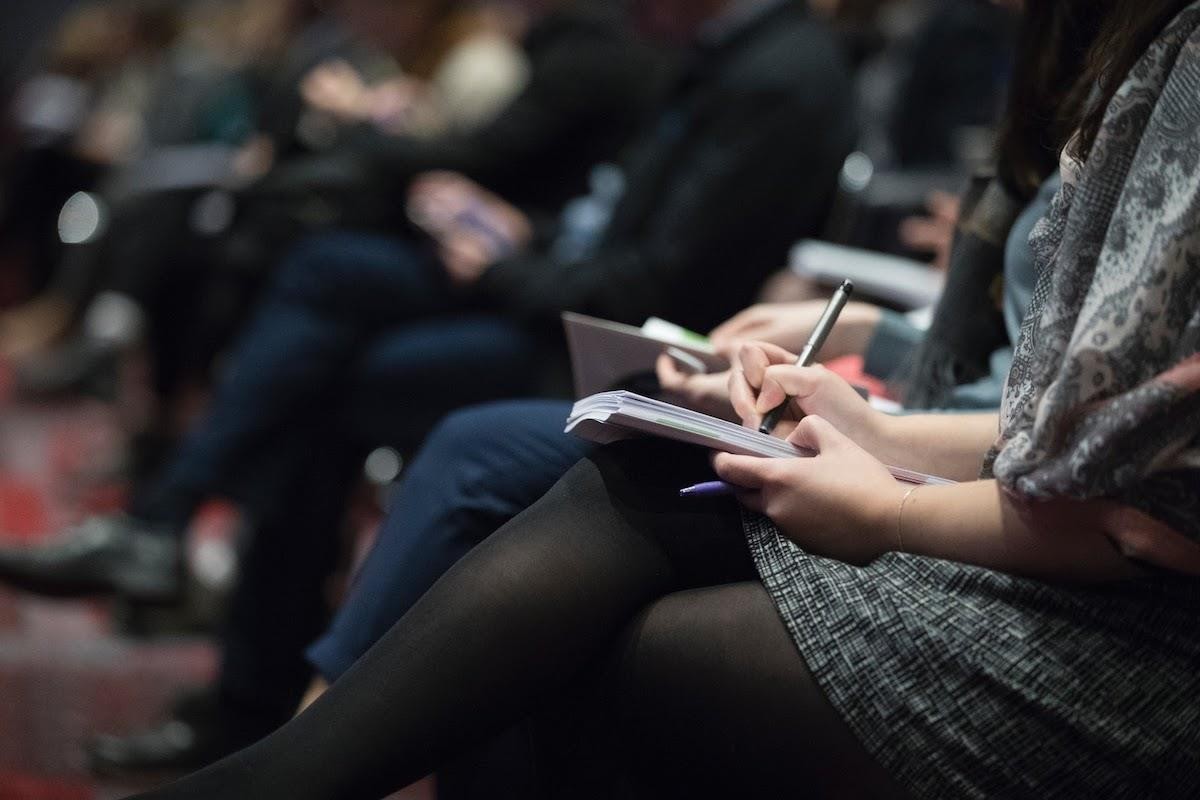 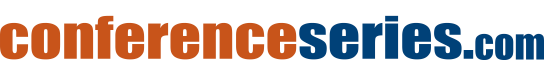 5th World C o n f e r e n c e o nVa s c u l a r D e m e n t i a And Movement DisorderApril 19-20, 2023 | Amsterdam, NetherlandsTheme:Recent Advancements in the field of Dementia ResearchMAIL: vassculardementia2023@gmail.comURL: https://vascular-dementia.neurologyconference.com/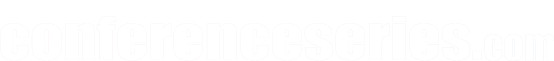 P L A T I N U M   S P O N S E R	G O L D   S P O N S E R	S I L V E R S P O N S E RThree Corporate Sponsored Workshop slots (audio visual included)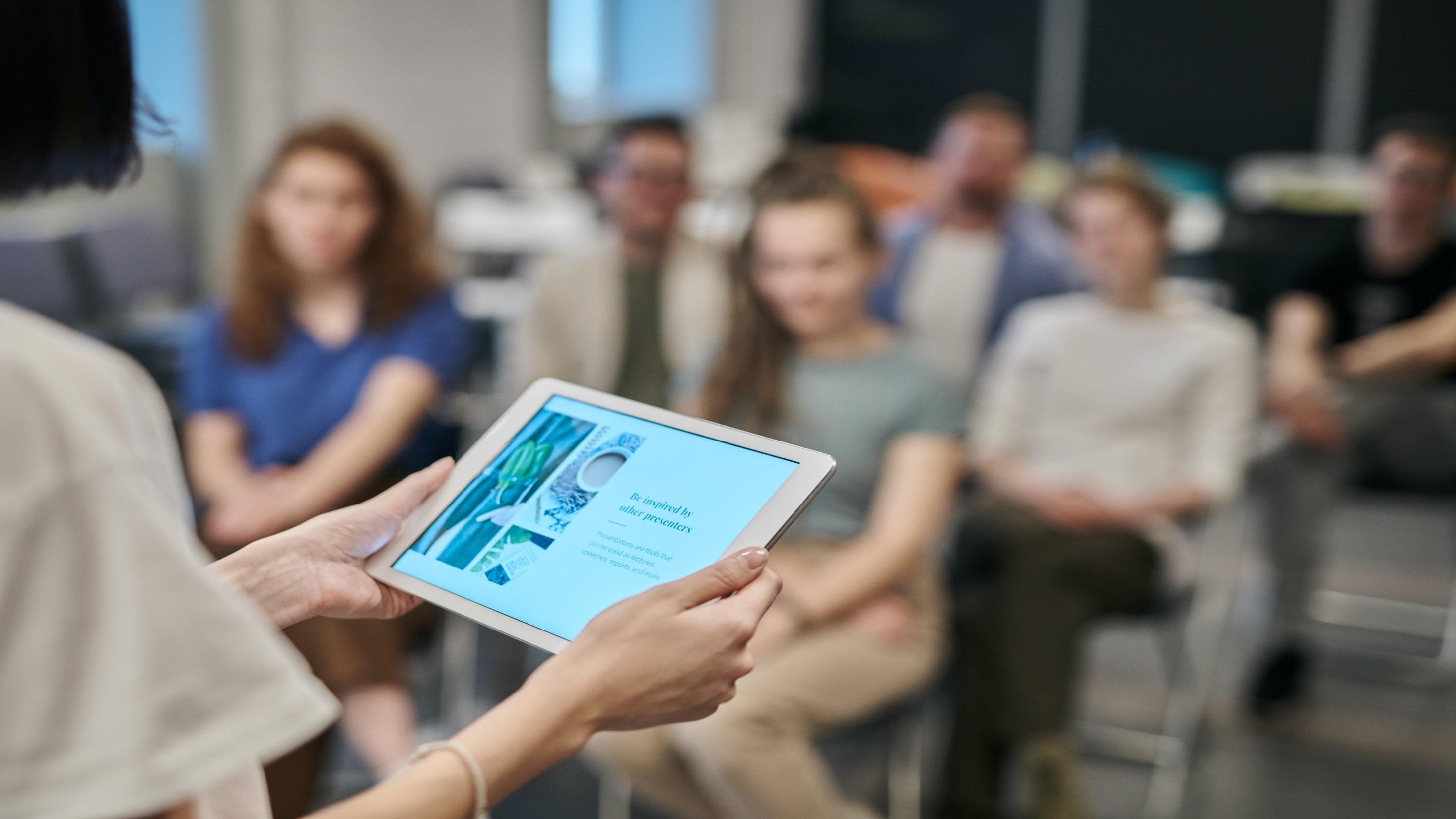 Two complimentary exhibit booths, with priority to purchase exhibition space and choose booth location (3X3 Sqm each both size)Four complimentary registrationsLogo recognition on congress website front page with link and logo recognition on congress sponsorship page, logo recognition on social media and all offline printing materials including conference backdropsOne A4 color advertisement in the congressProgram or Book of AbstractsThree inserts provided by the sponsor in the congress delegate bagsOne post congress Email message to consented congress registrants up to 60 days after the congress (content to be provided by the sponsor)25% off the cost of two additional purchasedsponsorship items20% Waiver on Sponsorship for any of ournext year conferencesTwo Corporate Sponsored Workshop slot(audio visual included)An opportunity to sponsor 5 Poster Presentation AwardsTwo complimentary exhibit booth, with priority to purchase exhibition space and choose booth location (Booth size 3X3 Sqm)Two complimentary congress registrationsLogo recognition on congress website front page with link and logo recognition on congress sponsorship page, logo recognition on social media and all offline printing materials including conference backdropsOne A4 color advertisement in the congress Program or Book of Abstracts (excluding cover pages)Two inserts provided by the sponsor in the congress delegate bagsOne post congress Email message to consented congress registrants up to 40 days after the congress (content to be provided by the sponsor)20% Waiver on Sponsorship for any of our next year conferencesTwo complimentary congress registrationsAn opportunity to sponsor 3 Poster Presentation Awards.One complimentary exhibit booth with priority to purchase exhibition space and choose booth location (Booth size 3X3 Sqm)Logo recognition on congress website front page with link and logo recognition on congress sponsorship page, logo recognition on social media and all offline printing materials including conference backdropsOne A4 color advertisement in the congress Program or Book of Abstracts (excluding cover pages)One insert provided by the sponsor in the congress delegate bags10% Waiver on Sponsorship for any of our next year conferencesE X H I B I T O ROne complimentary congress registrationsOne exhibit booth (Booth size 3X3 Sqm)Logo recognition on congress website including other offline & online platformsOne speaking/workshop slotOne insert provided by the sponsor in the congress delegate bags10% Waiver on Sponsorship for any of our next year conferencesL A N YA R D S P O N S O RWant to see your company logo on every attendee? Then the lanyard sponsorship is for you. Lanyards (also known as neck cords) hold each name badge and are constantly visible.Benefits include:One-color sponsor logo on registration lanyard distributed to all meeting attendeesD E L E G A T E B A G S P O N S O ROne-color sponsor logo on conference bagsOne complimentary meeting registrations for all three days                                                                                                                                                                   https://vascular-dementia.neurologyconference.com/K E Y N O T E S P E A K E R S P O N S O RThis sponsorship associates your organization’s name with a high profile guest, and helps pay for speaker fees, travel stipends and honoraria. Though Organizing Committee retains full responsibility for selecting plenary speakers, sponsors will be apprised of the group’s interests.Opportunity to greet sponsored speakerAcknowledgement at sponsored speaker’s plenary sessionLogo at plenary sessionOne-day complimentary meeting registrationS T A T I O N A R Y S P O N S O RSponsor opportunity to provide branded pens for inclusion in satchels(Congress logo June also be reproduced)Sponsor opportunity to provide branded pads for inclusion in satchels(Congress logo June also be reproduced)Logo in Congress Program (subject to printing deadlines)Logo on Congress WebsiteC O F F E E B R E A K S P O N S O RLogo on Morning Tea signageLogo in Congress Program (subject to printing deadlines)Logo on Congress WebsiteOpportunity to place company provided free standing pull up banners in the exhibition area during your sponsored breakOne complimentary meeting registrations for all three days                                                                                                                                                               https://vascular-dementia.neurologyconference.com/L U N C H / C O C K T A I L S P O N S O RLogo on Lunch/Cocktail signageLogo in Congress Program (subject to printing deadlines)Logo on Congress WebsiteOpportunity to place company provided free standing pull up banners in the exhibition area during your sponsored breakOne complimentary meeting registrations for all three daysW E B S I T E A D V E R T I S E M E N T(Tenure period: End of Conference Execution)Rotating sponsor ad $350General sponsor listing $200These provide the opportunity to instantly give conference attendees more information about your organization, products/ services any other information you desire. This information will be featured in special areas of the website designated for exhibitor and sponsor information.M E D I A P A R T N E RLogo and Link of your corporate website in the Conference website and/or related Journal website(s)Recognition listing in the final conference program / proceedingsVerbal recognition at the Inaugural CeremonyOpportunity to take over and organize interested scientific track(s)/sessions(s) if any                                                                                                                                                                       https://vascular-dementia.neurologyconference.com/A C A D E M I C P A R T N E RAdvertisement banner of your products/services in respective conference webpage till the day of the conferenceDisplay logos on all event paraphernalia and areas around the event space as requiredOpportunity to organize a workshop at any one of our eventsRegistered Organization logo will be displayed in the respective conference webpage with a statement “supported by”Registered Organization can organize a small symposium/exhibit a stall with Complimentary registration pass at the eventFull waiver on two research articles which can be published in any of the supporting journalOne complimentary conference pass for the eventOne 15-minute presentation slot will be given on the first day of the conferenceSpecial Group discount to your staffs to attend the eventSpecial offers on student registration accompanying his/her professor.Kristina KateProgram Manager | Vascular Dementia 2023 Conference Series LLC LtdAmsterdam, Netherlands                                                                                                                                                                     https://vascular-dementia.neurologyconference.com/S P O N S O R S H I P C A T E G O R YS P O N S O R S H I P C A T E G O R YElite Sponsor$ 10,000Gold Sponsor$ 7,500Silver Sponsor$ 5,000Exhibition Sponsor$ 2,500Lunch / Cocktail sponsor$ 3,000Coffee Break sponsor$ 2,000Conference Delegate Bag Sponsor$ 1,000Conference Book Sponsor$ 1,000Media Partner$ 1,000Academic Partner (Publication Benefits)$ 2,000Keynote Sponsor$ 2,000Stationary Items (per item)$ 500Lanyard (also known as neck cords)$ 299A D V E R T I S E M E N T SA D V E R T I S E M E N T SOutside back cover (Color)$ 1,200Inside front cover (Color)$ 800Inside back cover (Color)$ 700Full page (Color)$ 600Half page (Color)$ 500Full page (B/W)$ 500Half page (B/W)$400